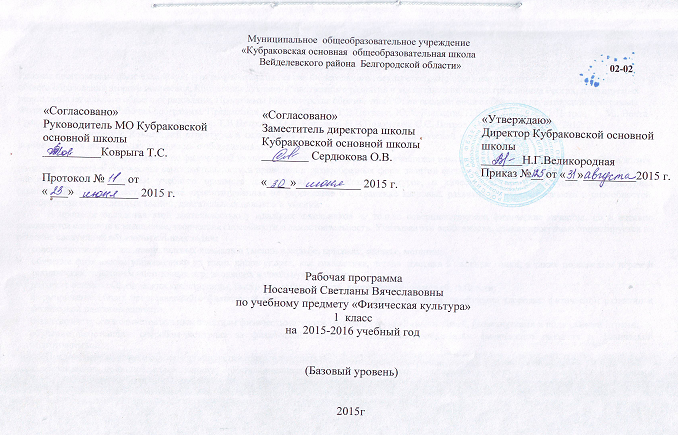 Пояснительная запискаФизическая культура — обязательный учебный курс в общеобразовательных учреждениях. Предмет «Физическая культура» является основой физического воспитания школьников. В сочетании с другими формами обучения — физкультурно-оздоровительными мероприятиями в режиме учебного дня и второй половины дня (гимнастика до занятий, физкультурные минутки, физические упражнения и игры на удлинённых переменах и в группах продлённого дня), внеклассной работой по физической культуре (группы общефизической подготовки, спортивные секции), физкультурно-массовыми и спортивными мероприятиями (дни здоровья и спорта, подвижные игры и соревнования, спортивные праздники, спартакиады, туристические слёты и походы) — достигается формирование физической культуры личности. Она включает в себя мотивацию и потребность в систематических занятиях физической культурой и спортом, овладение основными видами физкультурно-спортивной деятельности, разностороннюю физическую подготовленность.В Федеральном законе «О физической культуре и спорте» от 4 декабря . № 329–Ф3 отмечено, что организация физического воспитания и образования в образовательных учреждениях включает в себя проведение обязательных занятий по физической культуре в пределах основных образовательных программ в объёме, установленном государственными образовательными стандартами, а также дополнительных (факультативных) занятий физическими упражнениями и спортом в пределах дополнительных образовательных программ.Данная программа создавалась с учётом того, что система физического воспитания, объединяющая урочные, внеурочные формы занятий физическими упражнениями и спортом, должна создавать максимально благоприятные условия для раскрытия и развития не только физических, но и духовных способностей ребёнка, его самоопределения.Целью школьного физического воспитания является формирование разносторонне физически развитой личности, способной активно использовать ценности физической культуры для укрепления и длительного сохранения собственного здоровья, оптимизации трудовой деятельности и организации активного отдыха.Реализация цели учебной программы соотносится с решением следующих образовательных задач:• укрепление здоровья, улучшение осанки, профилактика плоскостопия, содействие гармоничному физическому, нравственному и социальному развитию, успешному обучению;• формирование первоначальных умений саморегуляции средствами физической культуры;• овладение школой движений;• развитие координационных (точности воспроизведения и дифференцирования пространственных, временных и силовых параметров движений, равновесия, ритма, быстроты и точности реагирования на сигналы, согласования движений, ориентирования в пространстве) и кондиционных (скоростных, скоростно-силовых, выносливости и гибкости) способностей;• формирование элементарных знаний о личной гигиене, режиме дня, влиянии физических упражнений на состояние здоровья, работоспособность и развитие физических (координационных и кондиционных) способностей;• выработка представлений об основных видах спорта, снарядах и инвентаре, о соблюдении правил техники безопасности во время занятий;• формирование установки на сохранение и укрепление здоровья, навыков здорового и безопасного образа жизни;• приобщение к самостоятельным занятиям физическими упражнениями, подвижными играми, использование их в свободное время на основе формирования интересов к определённым видам двигательной активности и выявления предрасположенности к тем или иным видам спорта;• воспитание дисциплинированности, доброжелательного отношения к товарищам, честности, отзывчивости, смелости во время выполнения физических упражнений, содействие развитию психических процессов (представления, памяти, мышления и др.) в ходе двигательной деятельности.Принимая во внимание вышеперечисленные задачи образования учащихся начальной школы в области физической культуры, основными принципами, идеями и подходами при формировании данной программы были следующие: демократизация и гуманизация педагогического процесса, педагогика сотрудничества, деятельностный подход, интенсификация и оптимизация, расширение межпредметных связей.Принцип демократизации в педагогическом процессе выражается в обеспечении всем и каждому ученику одинакового доступа к основам физической культуры, максимальном раскрытии способностей детей, построении преподавания на основе использования широких и гибких методов и средств обучения для развития детей с разным уровнем их двигательных и психических способностей, изменении сути педагогических отношений, переходе от подчинения к сотрудничеству.Принцип гуманизации педагогического процесса заключается в учёте индивидуальных способностей личности каждого ребёнка и педагога. Он строится в соответствии с личным опытом и уровнем достижений школьников, их интересами и склонностями. Учителя обязаны предоставлять детям разноуровневый по сложности и субъективной трудности усвоения материал программы.Осуществление принципов демократизации и гуманизации в педагогическом процессе возможно на основе педагогики сотрудничества — идеи совместной развивающей деятельности детей и взрослых, в процессе которой они связаны взаимопониманием и проникновением в духовный мир друг друга, совместным желанием анализа хода и результатов этой деятельности.Деятельностный подход заключается в ориентировании ученика не только на усвоение готовых знаний и умений, но и на овладение способами физкультурно-оздоровительной и спортивной деятельности, на развитие познавательных сил и творческого потенциала ребёнка. Это отход от вербальных методов и форм передачи готовой информации, пассивности учащихся на занятиях к активному усвоению знаний, умений и навыков, реализуемых в разнообразных видах физкультурно-оздоровительной и спортивной деятельности.Интенсификация и оптимизация состоит в повышении целенаправленности обучения и усилении мотивации занятий физической культурой и спортом, применении активных и творческих методов и форм обучения (проблемные, исследовательские, сопряжённого развития кондиционных и координационных способностей, акцентированного и всестороннего развития координационных способностей, методики программно-алгоритмического типа, групповые и индивидуальные фор-мы обучения, круговая тренировка и др.); в развитии навыков учебного труда; широком использовании компьютеров и других новых технических средств.Задачу формирования целостного мировоззрения учащихся, всестороннего раскрытия взаимосвязи и взаимообусловленности изучаемых явлений и процессов в сфере физической культуры учитель реализует на основе расширения межпредметных связей из области разных предметов: литературы, истории, математики, анатомии, физиологии, психологии и др.ОБЩАЯ ХАРАКТЕРИСТИКА КУРСАПредметом обучения физической культуре в начальной школе является двигательная активность человека с общеразвивающей направленностью. В процессе овладения этой деятельностью укрепляется здоровье, совершенствуются физические качества, осваиваются определённые двигательные действия, активно развиваются мышление, творчество и самостоятельность.Важнейшим требованием проведения современного урока по физической культуре является обеспечение дифференцированного и индивидуального подхода к учащимся с учетом состояния здоровья, пола, физического развития, двигательной подготовленности, особенностей развития психических свойств и качеств, соблюдения гигиенических норм.Понятийная база и содержание курса основаны на положениях нормативно-правовых актов Российской Федерации, в том числе:• требованиях к результатам освоения образовательной программы основного общего образования, представленной в Федеральном государственном стандарте начального общего образования;• Концепции духовно-нравственного развития и воспитания личности гражданина;• Законе «Об образовании»;• Федеральном законе «О физической культуре и спорте»;• Стратегии национальной безопасности Российской Федерации до .;• примерной программе начального общего образования;• приказе Минобрнауки от 30 августа . № 889.МЕСТО КУРСА В УЧЕБНОМ ПЛАНЕКурс «Физическая культура» изучается с 1 по 4 класс из расчёта 3 ч в неделю (всего 405 ч): в 1 классе — 99 ч, во 2 классе — 102 ч, в 3 классе— 102 ч, в 4 классе— 102 ч. Третий час на преподавание учебного предмета «Физическая культура» был введён приказом Минобрнауки от 30 августа . № 889. В приказе было указано: «Третий час учебного предмета «Физическая культура» использовать на увеличение двигательной активности и развитие физических качеств обучающихся, внедрение современных систем физического воспитания».Рабочая программа рассчитана на 405 ч на четыре года обучения (по 3 ч в неделю).ЛИЧНОСТНЫЕ, МЕТАПРЕДМЕТНЫЕИ ПРЕДМЕТНЫЕ РЕЗУЛЬТАТЫОСВОЕНИЯ КУРСАВ соответствии с требованиями к результатам освоения основной образовательной программы начального общего образования Федерального государственного образовательного стандарта (Приказ Министерства образования и науки Российской Федерации от 6 октября . №373) данная рабочая программа для 1—4 классов направлена на достижение учащимися личностных, метапредметных и предметных результатов по физической культуре.Личностные результаты• формирование чувства гордости за свою Родину, российский народ и историю России, осознание своей этнической и национальной принадлежности;• формирование уважительного отношения к культуре других народов;• развитие мотивов учебной деятельности и личностный смысл учения, принятие и освоение социальной роли обучающего;• развитие этических чувств, доброжелательно и эмоционально-нравственной отзывчивости, понимания и сопереживания чувствам других людей;• развитие навыков сотрудничества со сверстниками и взрослыми в разных социальных ситуациях, умение не создавать конфликты и находить выходы из спорных ситуаций;• развитие самостоятельности и личной ответственности за свои поступки на основе представлений о нравственных нормах, социальной справедливости и свободе;• формирование эстетических потребностей, ценностей и чувств;• формирование установки на безопасный, здоровый образ жизни.Метапредметные результаты• овладение способностью принимать и сохранять цели и задачи учебной деятельности, поиска средств её осуществления;• формирование умения планировать, контролировать и оценивать учебные действия в соответствии с поставленной задачей и условиями её реализации; определять наиболее эффективные способы достижения результата;• определение общей цели и путей её достижения; умение договариваться о распределении функций и ролей в совместной деятельности; осуществлять взаимный контроль в совместной деятельности, адекватно оценивать собственное поведение и поведение окружающих;• готовность конструктивно разрешать конфликты посредством учёта интересов сторон и сотрудничества;• овладение начальными сведениями о сущности и особенностях объектов, процессов и явлений действительности в соответствии с содержанием конкретного учебного предмета;• овладение базовыми предметными и межпредметными понятиями, отражающими существенные связи и отношения между объектами и процессами.Предметные результаты• формирование первоначальных представлений о значении физической культуры для укрепления здоровья человека (физического, социального и психического), о её позитивном влиянии на развитие человека (физическое, интеллектуальное, эмоциональное, социальное), о физической культуре и здоровье как факторах успешной учёбы и социализации;* овладение умениями организовывать здоровьесберегающую жизнедеятельность (режим дня, утренняя зарядка, оздоровительные мероприятия, подвижные игры и т.д.);• формирование навыка систематического наблюдения за своим физическим состоянием, величиной физических нагрузок, данными мониторинга здоровья (рост, масса тела и др.), показателями развития основных физических качеств (силы, быстроты, выносливости, координации, гибкости).СОДЕРЖАНИЕ КУРСАЗнания о физической культуреФизическая культура. Физическая культура как система разнообразных форм занятий физическими упражнениями по укреплению здоровья человека. Ходьба, бег, прыжки, лазанье, ползание, ходьба на лыжах, плавание как жизненно важные способы передвижения человека.Правила предупреждения травматизма во время занятий физическими упражнениями: организация мест занятий, подбор одежды, обуви и инвентаря.Из истории физической культуры. История развития физической культуры и первых соревнований. Связь физической культуры с трудовой и военной деятельностью.Физические упражнения. Физические упражнения, их влияние на физическое развитие и развитие физических качеств. Физическая подготовка и её связь с развитием основных физических качеств. Характеристика основных физических качеств: силы, быстроты, выносливости, гибкости и равновесия.Физическая нагрузка и её влияние на повышение частоты сердечных сокращений.Способы физкультурной деятельностиСамостоятельные занятия. Составление режима дня. Выполнение простейших закаливающих процедур, комплексов упражнений для формирования правильной осанки и развития мышц туловища, развития основных физических качеств; проведение оздоровительных занятий в режиме дня (утренняя зарядка, физкультминутки).Самостоятельные наблюдения за физическим развитием и физической подготовленностью. Измерение длины и массы тела, показателей осанки и физических качеств. Измерение частоты сердечных сокращений во время выполнения физических упражнений.Самостоятельные игры и развлечения. Организация и проведение подвижных игр (на спортивных площадках и в спортивных залах).Физическое совершенствованиеФизкультурно-оздоровительная деятельностьКомплексы физических упражнений для утренней зарядки, физкультминуток, занятий по профилактике и коррекции нарушений осанки.Комплексы упражнений на развитие физических качеств.Комплексы дыхательных упражнений. Гимнастика для глаз.Спортивно-оздоровительная деятельностьГимнастика с основами акробатики. Организующие команды и приемы. Строевые действия в шеренге и колонне; выполнение строевых команд.Акробатические упражнения. Упоры; седы; упражнения в группировке; перекаты; стойка на лопатках; кувырки вперёд и назад; гимнастический мост.Акробатические комбинации. Например: 1) мост из положения лёжа на спине, опуститься в исходное положение, переворот в положение лёжа на животе, прыжок с опорой на руки в упор присев; 2) кувырок вперёд в упор присев, кувырок назад в упор присев, из упора присев кувырок назад до упора на коленях с опорой на руки, прыжком переход в упор присев, кувырок вперёд.Упражнения на низкой гимнастической перекладине: висы, перемахи.Гимнастическая комбинация. Например, из виса стоя присев толчком двумя ногами перемах, согнув ноги, в вис сзади согнувшись, опускание назад в вис стоя и обратное движение через вис сзади согнувшись со сходом вперёд ноги.Опорный прыжок: с разбега через гимнастического козла.Гимнастические упражнения прикладного характера. Прыжки со скакалкой. Передвижение по гимнастической стенке. Преодоление полосы препятствий с элементами лазанья и перелезания, переползания, передвижение по наклонной гимнастической скамейке.Лёгкая атлетика. Беговые упражнения: с высоким подниманием бедра, прыжками и с ускорениемv с изменяющимся направлением движения, из разных исходных положений; челночный бег; высокий старт с последующим ускорением.Прыжковые упражнения: на одной ноге и двух ногах на месте и с продвижением; в длину и высоту; спрыгивание и запрыгивание;Броски: большого мяча (1кг) на дальность разными способами.Метание: малого мяча в вертикальную цель и на дальность.Лыжные гонки. Передвижение на лыжах; повороты; спуски; подъёмы; торможение.Плавание. Подводящие упражнения: вхождение в воду; передвижение по дну бассейна; упражнения на всплывание; лежание и скольжение; упражнения на согласование работы рук и ног. Проплывание учебных дистанций: произвольным способом.Подвижные и спортивные игры. На материале гимнастики с основами акробатики: игровые задания с использованием строевых упражнений, упражнений на внимание, силу, ловкость и координацию.На материале легкой атлетики: прыжки, бег, метания и броски; упражнения на координацию, выносливость и быстроту.На материале лыжной подготовки: эстафеты в передвижении на лыжах, упражнения на выносливость и координацию..На материале спортивных игр.Футбол: удар по неподвижному и катящемуся мячу; остановка мяча; ведение мяча; подвижные игры на материале футбола.Баскетбол: специальные передвижения без мяча; ведение мяча; броски мяча в корзину; подвижные игры на материале баскетбола.Волейбол: подбрасывание мяча; подача мяча; приём и передача мяча; подвижные игры на материале волейбола.ТЕМАТИЧЕСКОЕ ПЛАНИРОВАНИЕФИЗИЧЕСКАЯ КУЛЬТУРАТематическое планирование в соответствии с учебником для общеобразовательных учреждений автора В. И. Ляха: «Физическая культура. 1—4 классы» (М.: Просвещение, 2011).Программа:  Лях В.И. Физическая культура.// Рабочие программы. Предметная линия учебников В.И. Ляха. М: Просвещение, 2011.Учебник:  Лях В.И. .// Учебник. Физическая культура. 1—4 классы.  М: Просвещение. 2011.1—4 классы 3 ч в неделю, всего 405чЧто надо уметьКАЛЕНДАРНО-ТЕМАТИЧЕСКОЕ ПЛАНИРОВАНИЕпо ФИЗИЧЕСКОЙ КУЛЬТУРЕ1 класс (99 ч)                                                          Гимнастика (14 часов)Материально-техническое обеспечение образовательного процессаТематическое планированиеХарактеристика видов деятельности учащихсяЧто надо знатьЧто надо знатьКогда и как возникли физическая культура и спортСравнивают физкультуру и спорт эпохи Античности с современными физкультурой и спортом. Называют движения, которые выполняют первобытные люди на рисунке. Изучают рисунки, на которых изображены античные атлеты, и называют виды соревнований, в которых они участвуютСовременные Олимпийские игрыИсторические сведения о развитии современных Олимпийских игр (летних и зимних). Роль Пьера де Кубертена в их становлении. Идеалы и символика Олимпийских игр. Олимпийские чемпионы по разным видам спортаОбъясняют смысл символики и ритуалов Олимпийских игр. Определяют цель возрождения Олимпийских игр. Объясняют роль Пьера де Кубертена в становлении олимпийского движения. Называют известных российских и зарубежных чемпионов Олимпийских игрЧто такое физическая культураФизическая культура как система регулярных занятий физическими1 упражнениями, выполнение закаливающих процедур, использование естественных сил природы. Связь физической культуры с укреплением здоровья (физического, социального и психологического) и влияние на развитие человека (физическое, интеллектуальное, эмоциональное, социальное). Роль и значение занятий физической культурой и поддержание хорошего здоровья для успешной учёбы и социализации в обществеРаскрывают понятие «физическая культура» и анализируют положительное влияние её компонентов (регулярные занятия физическими упражнениями, закаливающие процедуры, личная гигиена) на укрепление здоровья и развитие человека.Определяют признаки положительного влияния занятий физкультурой на успехи в учёбеТвой организм (основные части тела человека, основные внутренние органы, скелет, мышцы, осанка)Строение тела, основные формы движений (циклические, ациклические, вращательные), напряжение и расслабление мышц при их выполнении.Упражнения на улучшение осанки, для укрепления мышц живота и спины, для укрепления мышц стоп ног.Игра «Проверь себя» на усвоение правил здорового образа жизниУстанавливают связь между развитием физических качеств и основных систем организма.Характеризуют основные части тела человека, формы движений, напряжение и расслабление мышц при их выполнении, работу органов дыхания и сердечно-сосудистой системы во время двигательной деятельности. Выполняют упражнения на улучшение осанки, для укрепления мышц живота и спины, для укрепления мышц стоп ног. Узнают свою характеристику с помощью теста «Проверь себя»Сердце и кровеносные сосудыРабота сердечно-сосудистой системы во время движений и передвижений человека. Укрепление сердца с помощью занятий физическими упражнениямиУстанавливают связь между развитием физических качеств и работой сердца и кровеносных сосудов. Объясняют важность занятий физическими упражнениями, катания на коньках, велосипеде, лыжах, плавания, бега для укрепления сердцаОрганы чувствРоль органов зрения и слуха во время движений и передвижений человека. Строение глаза. Специальные упражнения для органов зрения.Орган осязания — кожа. Уход за кожейУстанавливают связь между развитием физических качеств и органами чувств. Объясняют роль зрения и слуха при выполнении основных движений.Выполняют специальные упражнения для органов зрения. Анализируют советы, как беречь зрение, слух, как ухаживать за кожей. Дают ответы на вопросы к рисункам. Анализируют ответы своих сверстниковЛичная гигиенаПравила личной гигиены (соблюдение чистоты тела, волос, ногтей и полости рта, смена нательного белья)Игра «Проверь себя» на усвоение правил личной гигиеныУчатся правильному выполнению правил личной гигиены. Дают ответы на вопросы к рисункам. Анализируют ответы своих сверстников. Дают оценку своему уровню личной гигиены с помощью тестового задания «Проверь себя»ЗакаливаниеУкрепление здоровья средствами закаливания. Правила проведения закаливающих процедур. Игра «Проверь себя» на усвоение правил закаливанияУзнают правила проведения закаливающих процедур. Анализируют правила безопасности при проведении закаливающих процедур. Дают оценку своему уровню закалённости с помощью тестового задания «Проверь себя». Дают ответы на вопросы к рисункам. Анализируют ответы своих сверстниковМозг и нервная системаМестонахождение головного и спинного мозга в организме человека. Центральная нервная система. Зависимость деятельности всего организма от состояния нервной системы. Положительные и отрицательные эмоции. Важная роль работы мозга и центральной нервной системы в физкультурной и спортивной деятельности. Рекомендации, как беречь нервную системуПолучают представление о работе мозга и нервной системы. Дают ответы на вопросы к рисункам. Анализируют ответы своих сверстников. Обосновывают важность рекомендаций, как беречь нервную системуОрганы дыханияРоль органов дыхания во время движений и передвижений человека. Важность занятий физическими упражнениями и спортом для улучшения работы лёгких. Как правильно дышать при различных физических нагрузкахПолучают представление о работе органов дыхания. Выполняют упражнения на разные виды дыхания (нижнее, среднее, верхнее, полное)Органы пищеваренияРабота органов пищеварения.Важность физических упражнений для укрепления мышц живота и работы кишечникаПолучают представление о работе органов пищеварения.Комментируют схему органов пищеварения человека. Объясняют, почему вредно заниматься физическими упражнениями после принятия пищиПища и питательные веществаВещества, которые человек получает вместе с пищей, необходимые для роста и развития организма и для пополнения затраченной энергии. Рекомендации по правильному усвоению пищи.Игра «Проверь себя» на усвоение рекомендаций правильного употребления пищиУзнают, какие вещества, необходимые для роста организма и для пополнения затраченной энергии, получает человек с пищей. Дают ответы на вопросы к рисункам. Анализируют ответы своих сверстников. Обосновывают важность рекомендаций правильного употребления пищи. Дают оценку своим привычкам, связанным с приёмом пищи, с помощью тестового задания «Проверь себя»Вода и питьевой режимПитьевой режим при занятиях физическими упражнениями, во время тренировок и туристских походовУсваивают азы питьевого режима во время тренировки и похода. Дают ответы на вопросы к рисункам. Анализируют ответы своих сверстниковТренировка ума и характераРежим дня, его содержание и правила планирования. Утренняя зарядка и её влияние на самочувствие и работоспособность человека. Физкультминутки (физкультпаузы), их значение для профилактики утомления в условиях учебной и трудовой деятельности. Физические упражнения и подвижные игры на удлинённых переменах, их значение для активного отдыха, укрепления здоровья, повышения умственной и физической работоспособности, выработки привычки к систематическим занятиям физическими упражнениями. Игра «Проверь себя» на усвоение рекомендаций по соблюдению режима дняУчатся правильно распределять время и соблюдать режим дня.Определяют назначение утренней зарядки, физкультминуток, их роль и значение в организации здоровье-сберегающей жизнедеятельности. Дают ответы на вопросы к рисункам. Анализируют ответы своих сверстников.Дают оценку своим привычкам, связанным с режимом дня, с помощью тестового задания «Проверь себя»Тренировка ума и характераРежим дня, его содержание и правила планирования. Утренняя зарядка и её влияние на самочувствие и работоспособность человека. Физкультминутки (физкультпаузы), их значение для профилактики утомления в условиях учебной и трудовой деятельности. Физические упражнения и подвижные игры на удлинённых переменах, их значение для активного отдыха, укрепления здоровья, повышения умственной и физической работоспособности, выработки привычки к систематическим занятиям физическими упражнениями. Игра «Проверь себя» на усвоение рекомендаций по соблюдению режима дняУчатся правильно распределять время и соблюдать режим дня.Определяют назначение утренней зарядки, физкультминуток, их роль и значение в организации здоровье-сберегающей жизнедеятельности. Дают ответы на вопросы к рисункам. Анализируют ответы своих сверстников.Дают оценку своим привычкам, связанным с режимом дня, с помощью тестового задания «Проверь себя»Спортивная одежда и обувьТребования к одежде и обуви для занятий физическими упражнениями и спортом (в помещении, на открытом воздухе, при различных погодных условиях). Рекомендации по уходу за спортивной одеждой и обувью. Игра «Проверь себя» на усвоение требований к одежде и обуви для занятий физическими упражнениямиРуководствуются правилами выбора обуви и формы одежды в зависимости от времени года и погодных условий. Дают ответы на вопросы к рисункам. Анализируют ответы своих сверстников. С помощью тестового задания «Проверь себя» оценивают собственное выполнение требований к одежде и обуви для занятий физическими упражнениями, а также рекомендаций по уходу за спортивной одеждой и обувьюСамоконтрольПонятие о физическом состоянии как уровне физического развития, физической готовности и самочувствия в процессе умственной, трудовой и игровой деятельности. Измерение роста, массы тела, окружности грудной клетки, плеча и силы мышц. Приёмы измерения пульса (частоты сердечных сокращений до, во время и после физических нагрузок). Тестирование физических (двигательных)способностей (качеств): скоростных, координационных, силовых, выносливости' гибкости. Выполнение основных движений с различной скоростью, с предметами, из разных исходных положений (и. п.), на ограниченной площади опоры и с ограниченной пространственной ориентацией. Игра «Проверь себя» на усвоение требований самоконтроляУчатся правильно оценивать своё самочувствие и контролируют, как их организмы справляются с физическими нагрузками. Определяют основные показатели физического развития и физических способностей и выявляют их прирост в течение учебного года. Характеризуют величину нагрузки по показателям частоты сердечных сокращений. Оформляют дневник самоконтроля по основным разделам физкультурно-оздоровительной деятельности и уровню физического состояния.Выполняют контрольные упражнения (отжимание, прыжки в длину и в высоту с места, подбрасывание теннисного мяча, наклоны). Результаты контрольных упражнений записывают в дневник самоконтроля.Дают оценку своим навыкам самоконтроля с помощью тестового задания «Проверь себя»Первая помощь при травмахТравмы, которые можно получить при занятиях физическими упражнениями (ушиб, ссадины и потёртости кожи, кровотечение). Игра «Проверь себя» на усвоение правил первой помощи. Подведение итогов игрыРуководствуются правилами профилактики травматизма. В паре со сверстниками моделируют случаи травматизма и оказания первой помощи. Дают оценку своим знаниям о самопомощи и первой помощи при получении травмы с помощью тестового задания «Проверь себя». Подводят итоги игры на лучшее ведение здорового образа жизни.Бег, ходьба, прыжки, метание 1—2 классыОвладение знаниями. Понятия: короткая дистанция, бег на скорость, бег на выносливость; названия метательных снарядов, прыжкового инвентаря, упражнений в прыжках в длину и в высоту.Освоение навыков ходьбы и развитие координационных способностей. Ходьба обычная, на носках, на пятках, в полуприседе, с различным положением рук, под счёт учителя, коротким, средним и длинным шагом. Сочетание различных видов ходьбы с коллективным подсчётом, с высоким подниманием бедра, в приседе, с преодолением 2—3 препятствий по разметкам. Освоение навыков бега, развитие скоростных и координационных способностей. Обычный бег, с изменением направления движения по указанию учителя, коротким, средним и длинным шагом. Обычный бег в чередовании с ходьбой до , с преодолением препятствий (мячи, палки и т.п.). Обычный бег по размеченным участкам дорожки, челночный бег 3 × , 3 × 10м, эстафеты с бегом на скорость. Совершенствование навыков бега и развитие выносливости. Равномерный, медленный, до 3—4 мин, кросс по слабопересечённой местности до . Совершенствование бега, развитие координационных и скоростных способностей. Эстафеты «Смена сторон», «Вызов номеров», «Круговая эстафета» (расстояние 5—15 м). Бег с ускорением от 10 до  (в 1 классе), от 10 до 20м (во 2 классе). Соревнования (до ). Освоение навыков прыжков, развитие скоростно-силовых и координационных способностей. На одной и на двух ногах на месте, с поворотом на 90°; с продвижением вперёд на одной и на двух ногах; в длину с места, с высоты до ; с разбега (место отталкивания не обозначено) с приземлением на обе ноги, с разбега и отталкивания одной ногой через плоские препятствия; через набивные мячи, верёвочку (высота 30—40см) с 3—4 шагов; через длинную неподвижную и качающуюся скакалку; многоразовые (от 3 до 6 прыжков) на правой и левой ноге. На одной и на двух ногах на месте с поворотом на 180°, по разметкам, в длину с места, в длину с разбега, с зоны отталкивания 60—70 см, с высоты до , в высоту с 4—5 шагов разбега, с места и с небольшого разбега, с доставанием подвешенных предметов, через длинную вращающуюся и короткую скакалку, многоразовые (до 8 прыжков).Закрепление навыков прыжков, развитие скоростно-силовых и координационных способностей. Игры с прыжками с использованием скакалки. Прыжки через стволы деревьев, земляные возвышения и т. п., в парах. Преодоление естественных препятствий. Овладение навыками метания, развитие скоростно-силовых и координационных способностей. Метание малого мяча с места на дальность, из положения стоя грудью в направлении метания; на заданное расстояние; в горизонтальную и вертикальную цель (2 × 2м) с расстояния 3—4 м. Бросок набивного мяча () двумя руками от груди вперёд-вверх, из положения стоя ноги на ширине плеч, грудью в направлении метания; на дальность. Метание малого мяча с места, из положения стоя грудью в направлении метания на дальность и заданное расстояние; в горизонтальную и вертикальную цель (2 × 2м) с расстояния 4—5 м, на дальность отскока от пола и от стены. Бросок набивного мяча () двумя руками от груди вперёд-вверх, из положения стоя грудью в направлении метания; снизу вперёд-вверх из того же и. п. на дальность. Самостоятельные занятия. Равномерный бег (до 6 мин). Соревнования на короткие дистанции (до ). Прыжковые упражнения на одной и двух ногах. Прыжки через небольшие (высотой ) естественные вертикальные и горизонтальные (до ) препятствия. Броски больших и малых мячей, других легких предметов на дальность и в цель (правой и левой рукой).Усваивают основные понятия и термины в беге, прыжках и метаниях и объясняют их назначение.Описывают технику выполнения ходьбы, осваивают её самостоятельно, выявляют и устраняют характерные ошибки в процессе освоения. Демонстрируют вариативное выполнение упражнений в ходьбе. Применяют вариативные упражнения в ходьбе для развития координационных способностей. Выбирают индивидуальный темп ходьбы, контролируют его по частоте сердечных сокращений.Описывают технику выполнения беговых упражнений, осваивают её самостоятельно, выявляют и устраняют характерные ошибки в процессе освоения.Демонстрируют вариативное выполнение беговых упражнений.Применяют беговые упражнения для развития координационных, скоростных способностей.Выбирают индивидуальный темп передвижения, контролируют темп бега по частоте сердечных сокращений.Взаимодействуют со сверстниками в процессе освоения беговых и прыжковых упражнений, при этом соблюдают правила безопасности.Включают прыжковые упражнения в различные формы занятий по физической культуре.Применяют прыжковые упражнения для развития скоростно-силовых и координационных способностей.Закрепляют в играх навыки прыжков и развивают скоростно-силовые и координационные способности.Описывают технику выполнения метательных упражнений, осваивают её самостоятельно, выявляют и устраняют характерные ошибки в процессе освоения.Демонстрируют вариативное выполнение метательных упражнений.Составляют комбинации из числа разученных упражнений и выполняют их.Бег, ходьба, прыжки, метание 1—2 классыОвладение знаниями. Понятия: короткая дистанция, бег на скорость, бег на выносливость; названия метательных снарядов, прыжкового инвентаря, упражнений в прыжках в длину и в высоту.Освоение навыков ходьбы и развитие координационных способностей. Ходьба обычная, на носках, на пятках, в полуприседе, с различным положением рук, под счёт учителя, коротким, средним и длинным шагом. Сочетание различных видов ходьбы с коллективным подсчётом, с высоким подниманием бедра, в приседе, с преодолением 2—3 препятствий по разметкам. Освоение навыков бега, развитие скоростных и координационных способностей. Обычный бег, с изменением направления движения по указанию учителя, коротким, средним и длинным шагом. Обычный бег в чередовании с ходьбой до , с преодолением препятствий (мячи, палки и т.п.). Обычный бег по размеченным участкам дорожки, челночный бег 3 × , 3 × 10м, эстафеты с бегом на скорость. Совершенствование навыков бега и развитие выносливости. Равномерный, медленный, до 3—4 мин, кросс по слабопересечённой местности до . Совершенствование бега, развитие координационных и скоростных способностей. Эстафеты «Смена сторон», «Вызов номеров», «Круговая эстафета» (расстояние 5—15 м). Бег с ускорением от 10 до  (в 1 классе), от 10 до 20м (во 2 классе). Соревнования (до ). Освоение навыков прыжков, развитие скоростно-силовых и координационных способностей. На одной и на двух ногах на месте, с поворотом на 90°; с продвижением вперёд на одной и на двух ногах; в длину с места, с высоты до ; с разбега (место отталкивания не обозначено) с приземлением на обе ноги, с разбега и отталкивания одной ногой через плоские препятствия; через набивные мячи, верёвочку (высота 30—40см) с 3—4 шагов; через длинную неподвижную и качающуюся скакалку; многоразовые (от 3 до 6 прыжков) на правой и левой ноге. На одной и на двух ногах на месте с поворотом на 180°, по разметкам, в длину с места, в длину с разбега, с зоны отталкивания 60—70 см, с высоты до , в высоту с 4—5 шагов разбега, с места и с небольшого разбега, с доставанием подвешенных предметов, через длинную вращающуюся и короткую скакалку, многоразовые (до 8 прыжков).Закрепление навыков прыжков, развитие скоростно-силовых и координационных способностей. Игры с прыжками с использованием скакалки. Прыжки через стволы деревьев, земляные возвышения и т. п., в парах. Преодоление естественных препятствий. Овладение навыками метания, развитие скоростно-силовых и координационных способностей. Метание малого мяча с места на дальность, из положения стоя грудью в направлении метания; на заданное расстояние; в горизонтальную и вертикальную цель (2 × 2м) с расстояния 3—4 м. Бросок набивного мяча () двумя руками от груди вперёд-вверх, из положения стоя ноги на ширине плеч, грудью в направлении метания; на дальность. Метание малого мяча с места, из положения стоя грудью в направлении метания на дальность и заданное расстояние; в горизонтальную и вертикальную цель (2 × 2м) с расстояния 4—5 м, на дальность отскока от пола и от стены. Бросок набивного мяча () двумя руками от груди вперёд-вверх, из положения стоя грудью в направлении метания; снизу вперёд-вверх из того же и. п. на дальность. Самостоятельные занятия. Равномерный бег (до 6 мин). Соревнования на короткие дистанции (до ). Прыжковые упражнения на одной и двух ногах. Прыжки через небольшие (высотой ) естественные вертикальные и горизонтальные (до ) препятствия. Броски больших и малых мячей, других легких предметов на дальность и в цель (правой и левой рукой).Усваивают основные понятия и термины в беге, прыжках и метаниях и объясняют их назначение.Описывают технику выполнения ходьбы, осваивают её самостоятельно, выявляют и устраняют характерные ошибки в процессе освоения. Демонстрируют вариативное выполнение упражнений в ходьбе. Применяют вариативные упражнения в ходьбе для развития координационных способностей. Выбирают индивидуальный темп ходьбы, контролируют его по частоте сердечных сокращений.Описывают технику выполнения беговых упражнений, осваивают её самостоятельно, выявляют и устраняют характерные ошибки в процессе освоения.Демонстрируют вариативное выполнение беговых упражнений.Применяют беговые упражнения для развития координационных, скоростных способностей.Выбирают индивидуальный темп передвижения, контролируют темп бега по частоте сердечных сокращений.Взаимодействуют со сверстниками в процессе освоения беговых и прыжковых упражнений, при этом соблюдают правила безопасности.Включают прыжковые упражнения в различные формы занятий по физической культуре.Применяют прыжковые упражнения для развития скоростно-силовых и координационных способностей.Закрепляют в играх навыки прыжков и развивают скоростно-силовые и координационные способности.Описывают технику выполнения метательных упражнений, осваивают её самостоятельно, выявляют и устраняют характерные ошибки в процессе освоения.Демонстрируют вариативное выполнение метательных упражнений.Составляют комбинации из числа разученных упражнений и выполняют их.Бег, ходьба, прыжки, метание 1—2 классыОвладение знаниями. Понятия: короткая дистанция, бег на скорость, бег на выносливость; названия метательных снарядов, прыжкового инвентаря, упражнений в прыжках в длину и в высоту.Освоение навыков ходьбы и развитие координационных способностей. Ходьба обычная, на носках, на пятках, в полуприседе, с различным положением рук, под счёт учителя, коротким, средним и длинным шагом. Сочетание различных видов ходьбы с коллективным подсчётом, с высоким подниманием бедра, в приседе, с преодолением 2—3 препятствий по разметкам. Освоение навыков бега, развитие скоростных и координационных способностей. Обычный бег, с изменением направления движения по указанию учителя, коротким, средним и длинным шагом. Обычный бег в чередовании с ходьбой до , с преодолением препятствий (мячи, палки и т.п.). Обычный бег по размеченным участкам дорожки, челночный бег 3 × , 3 × 10м, эстафеты с бегом на скорость. Совершенствование навыков бега и развитие выносливости. Равномерный, медленный, до 3—4 мин, кросс по слабопересечённой местности до . Совершенствование бега, развитие координационных и скоростных способностей. Эстафеты «Смена сторон», «Вызов номеров», «Круговая эстафета» (расстояние 5—15 м). Бег с ускорением от 10 до  (в 1 классе), от 10 до 20м (во 2 классе). Соревнования (до ). Освоение навыков прыжков, развитие скоростно-силовых и координационных способностей. На одной и на двух ногах на месте, с поворотом на 90°; с продвижением вперёд на одной и на двух ногах; в длину с места, с высоты до ; с разбега (место отталкивания не обозначено) с приземлением на обе ноги, с разбега и отталкивания одной ногой через плоские препятствия; через набивные мячи, верёвочку (высота 30—40см) с 3—4 шагов; через длинную неподвижную и качающуюся скакалку; многоразовые (от 3 до 6 прыжков) на правой и левой ноге. На одной и на двух ногах на месте с поворотом на 180°, по разметкам, в длину с места, в длину с разбега, с зоны отталкивания 60—70 см, с высоты до , в высоту с 4—5 шагов разбега, с места и с небольшого разбега, с доставанием подвешенных предметов, через длинную вращающуюся и короткую скакалку, многоразовые (до 8 прыжков).Закрепление навыков прыжков, развитие скоростно-силовых и координационных способностей. Игры с прыжками с использованием скакалки. Прыжки через стволы деревьев, земляные возвышения и т. п., в парах. Преодоление естественных препятствий. Овладение навыками метания, развитие скоростно-силовых и координационных способностей. Метание малого мяча с места на дальность, из положения стоя грудью в направлении метания; на заданное расстояние; в горизонтальную и вертикальную цель (2 × 2м) с расстояния 3—4 м. Бросок набивного мяча () двумя руками от груди вперёд-вверх, из положения стоя ноги на ширине плеч, грудью в направлении метания; на дальность. Метание малого мяча с места, из положения стоя грудью в направлении метания на дальность и заданное расстояние; в горизонтальную и вертикальную цель (2 × 2м) с расстояния 4—5 м, на дальность отскока от пола и от стены. Бросок набивного мяча () двумя руками от груди вперёд-вверх, из положения стоя грудью в направлении метания; снизу вперёд-вверх из того же и. п. на дальность. Самостоятельные занятия. Равномерный бег (до 6 мин). Соревнования на короткие дистанции (до ). Прыжковые упражнения на одной и двух ногах. Прыжки через небольшие (высотой ) естественные вертикальные и горизонтальные (до ) препятствия. Броски больших и малых мячей, других легких предметов на дальность и в цель (правой и левой рукой).Усваивают основные понятия и термины в беге, прыжках и метаниях и объясняют их назначение.Описывают технику выполнения ходьбы, осваивают её самостоятельно, выявляют и устраняют характерные ошибки в процессе освоения. Демонстрируют вариативное выполнение упражнений в ходьбе. Применяют вариативные упражнения в ходьбе для развития координационных способностей. Выбирают индивидуальный темп ходьбы, контролируют его по частоте сердечных сокращений.Описывают технику выполнения беговых упражнений, осваивают её самостоятельно, выявляют и устраняют характерные ошибки в процессе освоения.Демонстрируют вариативное выполнение беговых упражнений.Применяют беговые упражнения для развития координационных, скоростных способностей.Выбирают индивидуальный темп передвижения, контролируют темп бега по частоте сердечных сокращений.Взаимодействуют со сверстниками в процессе освоения беговых и прыжковых упражнений, при этом соблюдают правила безопасности.Включают прыжковые упражнения в различные формы занятий по физической культуре.Применяют прыжковые упражнения для развития скоростно-силовых и координационных способностей.Закрепляют в играх навыки прыжков и развивают скоростно-силовые и координационные способности.Описывают технику выполнения метательных упражнений, осваивают её самостоятельно, выявляют и устраняют характерные ошибки в процессе освоения.Демонстрируют вариативное выполнение метательных упражнений.Составляют комбинации из числа разученных упражнений и выполняют их.№ п/п№ п/пНазвание раздела программыНазвание раздела программыКоличество часовКоличество часовТемы уроковТемы уроковВиды контроляВиды контроляДата проведенияДата проведенияДата проведенияДата проведения№ п/п№ п/пНазвание раздела программыНазвание раздела программыКоличество часовКоличество часовТемы уроковТемы уроковВиды контроляВиды контроляпо плануфактическифактическифактически11223344556777Легкая атлетика и ОФП (19ч)Легкая атлетика и ОФП (19ч)Легкая атлетика и ОФП (19ч)Легкая атлетика и ОФП (19ч)Легкая атлетика и ОФП (19ч)Легкая атлетика и ОФП (19ч)Легкая атлетика и ОФП (19ч)Легкая атлетика и ОФП (19ч)Легкая атлетика и ОФП (19ч)Легкая атлетика и ОФП (19ч)Легкая атлетика и ОФП (19ч)11Легкая атлетикаЛегкая атлетика11Техника безопасности на уроках по легкой атлетике. Ходьба под счет. Ходьба на носках, на пятках. Обычный бег.Техника безопасности на уроках по легкой атлетике. Ходьба под счет. Ходьба на носках, на пятках. Обычный бег.Фронтальный опрос Корректировка техники бегаФронтальный опрос Корректировка техники бега22Легкая атлетикаЛегкая атлетика11Обычный бег. Бег с ускорением. Бег  с высокого старта.Обычный бег. Бег с ускорением. Бег  с высокого старта.Корректировка техники бегаКорректировка техники бега33Легкая атлетикаЛегкая атлетика11Бег  (2 повторения)Бег  (2 повторения)Корректировка техники бегаКорректировка техники бега44Легкая атлетикаОФПЛегкая атлетикаОФП11Бег  (3 повторения)Подтягивание на перекладине (мальчики), сгибание и разгибание рук в упоре лежа (девочки). Бег  (3 повторения)Подтягивание на перекладине (мальчики), сгибание и разгибание рук в упоре лежа (девочки). Корректировка техники бега, правильности дыханияКорректировка техники бега, правильности дыхания55Легкая атлетикаЛегкая атлетика11Ходьба с высоким подниманием бедра. Развитие скоростных качествХодьба с высоким подниманием бедра. Развитие скоростных качествКорректировка техники бегаКорректировка техники бега66Легкая атлетикаЛегкая атлетика11Прыжки с продвижением вперед. Прыжок в длину с места. Развитие скоростно-силовых качествПрыжки с продвижением вперед. Прыжок в длину с места. Развитие скоростно-силовых качествКорректировка техники бегаКорректировка техники бега7,8,97,8,9Легкая атлетикаЛегкая атлетика33Стартовые ускорения из различных И.П.Метание теннисного мяча на дальность.Стартовые ускорения из различных И.П.Метание теннисного мяча на дальность.Корректировка техники старта, бегаКорректировка техники старта, бега1010Легкая атлетикаЛегкая атлетика11Бег на  без учета времениБег на  без учета времениКорректировка техники и тактики бегаКорректировка техники и тактики бега1111ОФПОФП11Подтягивание на перекладине (мальчики), сгибание и разгибание рук в упоре лежа (девочки).Подтягивание на перекладине (мальчики), сгибание и разгибание рук в упоре лежа (девочки).Фиксирование результатаФиксирование результата1212ОФПОФП11Наклон вперед из положения сидя, сгибание и разгибание туловища из положения лежа за 30 секундНаклон вперед из положения сидя, сгибание и разгибание туловища из положения лежа за 30 секундФиксирование результатаФиксирование результата1313ОФПЛегкая атлетикаОФПЛегкая атлетика11Бег на  с фиксированием результатаБег на  с фиксированием результатаФиксирование результатаФиксирование результата1414Легкая атлетикаЛегкая атлетика11Бег с изменением направления, ритма и темпа. Бег в заданном коридоре.Бег с изменением направления, ритма и темпа. Бег в заданном коридоре.Корректировка техникиКорректировка техники1515ОФПОФП11Прыжок в длину с места.Прыжок в длину с места.Фиксирование результатаФиксирование результата16,17,1816,17,18Легкая атлетика Легкая атлетика 33Прыжок  в высоту с прямого разбега: разучивание  с 5 – 7 шагов разбега.Прыжок  в высоту с прямого разбега: разучивание  с 5 – 7 шагов разбега.Корректировка техники прыжка в высотуКорректировка техники прыжка в высоту1919Легкая атлетика Легкая атлетика 11Учет – прыжок в высоту с 5 – 7 шагов разбега.Учет – прыжок в высоту с 5 – 7 шагов разбега.Фиксирование результатаФиксирование результатаПодвижные игры (8 часов)Подвижные игры (8 часов)Подвижные игры (8 часов)Подвижные игры (8 часов)Подвижные игры (8 часов)Подвижные игры (8 часов)Подвижные игры (8 часов)Подвижные игры (8 часов)Подвижные игры (8 часов)Подвижные игры (8 часов)Подвижные игры (8 часов)Подвижные игры (8 часов)Подвижные игры (8 часов)20,21Подвижные игрыПодвижные игры22Инструктаж по ТБ. «К своим флажкам», «Два мороза». Эстафеты.Инструктаж по ТБ. «К своим флажкам», «Два мороза». Эстафеты.Следить за выполнением правил игрыСледить за выполнением правил игры22,23Подвижные игрыПодвижные игры22«Прыгающие воробушки», «Зайцы в огороде». Эстафеты.«Прыгающие воробушки», «Зайцы в огороде». Эстафеты.Следить за выполнением правил игрыСледить за выполнением правил игры24,25Подвижные игрыПодвижные игры22 «Лисы и куры», «Точный расчет». Эстафеты. «Лисы и куры», «Точный расчет». Эстафеты.Следить за выполнением правил игрыСледить за выполнением правил игры26,27Подвижные игрыПодвижные игры22«Перестрелка»«Перестрелка»Следить за выполнением правил игрыСледить за выполнением правил игры2828ГимнастикаГимнастикаГимнастика11Инструктаж ТБ. Основная стойка. Построение в колону по одному и в шеренгу, в круг.Инструктаж ТБ. Основная стойка. Построение в колону по одному и в шеренгу, в круг.Правильность выполненияПравильность выполнения2929ГимнастикаГимнастикаГимнастика11Группировка. Перекаты в группировке, лежа на животе и из упора стоя на коленях.Группировка. Перекаты в группировке, лежа на животе и из упора стоя на коленях.Корректировка движений,страховкаКорректировка движений,страховка3030ГимнастикаГимнастикаГимнастика11Перестроение по звеньям, по заранее установленным местам. Размыкание на вытянутые в стороны руки.Перестроение по звеньям, по заранее установленным местам. Размыкание на вытянутые в стороны руки.Корректировка движенийКорректировка движений3131ГимнастикаГимнастикаГимнастика11Выполнение команды «Класс, шагом марш!», «Класс, стой!».Выполнение команды «Класс, шагом марш!», «Класс, стой!».Корректировка движенийКорректировка движений3232ГимнастикаГимнастикаГимнастика11ОРУ с предметами. Стойка на носках, на одной ноге на гимнастической скамейке.ОРУ с предметами. Стойка на носках, на одной ноге на гимнастической скамейке.Корректировка движений,страховкаКорректировка движений,страховка3333ГимнастикаГимнастикаГимнастика11Ходьба по гимнастической скамейке. Перешагивание через мячи.Ходьба по гимнастической скамейке. Перешагивание через мячи.Корректировка движений,страховкаКорректировка движений,страховка3434ГимнастикаГимнастикаГимнастика11Игра «Змейка». Развитие координационных способностейИгра «Змейка». Развитие координационных способностейКорректировка движенийКорректировка движений3535ГимнастикаГимнастикаГимнастика11Лазание по гимнастической стенке и канату. Стойка на лопатках согнув ногиЛазание по гимнастической стенке и канату. Стойка на лопатках согнув ногиКорректировка движений,страховкаКорректировка движений,страховка3636ГимнастикаГимнастикаГимнастика11Лазание по канату с техникой в три приема (2-)Лазание по канату с техникой в три приема (2-)Корректировка движений,страховкаКорректировка движений,страховка3737ГимнастикаГимнастикаГимнастика11Лазание по канату с техникой в три приема (2-)Лазание по канату с техникой в три приема (2-)Корректировка движений,страховкаКорректировка движений,страховка3838ГимнастикаГимнастикаГимнастика11Перелезание через горку матов. ОРУ в движении. Перелезание через коня.Перелезание через горку матов. ОРУ в движении. Перелезание через коня.Корректировка движений,страховкаКорректировка движений,страховка3939ГимнастикаГимнастикаГимнастика11Лазание по наклонной скамейке в упоре стоя на коленях, лежа на животе и подтягиваясь Лазание по наклонной скамейке в упоре стоя на коленях, лежа на животе и подтягиваясь Корректировка движений,страховкаКорректировка движений,страховка4040ГимнастикаГимнастикаГимнастика11Глубокие выпады в приседе, взмахи ногами, сгибание туловища, упражнение у гим. стенкиГлубокие выпады в приседе, взмахи ногами, сгибание туловища, упражнение у гим. стенкиКорректировка движенийКорректировка движений4141ГимнастикаГимнастикаГимнастика11Глубокие выпады в приседе, взмахи ногами, сгибание туловища, упражнение у гим. стенкиГлубокие выпады в приседе, взмахи ногами, сгибание туловища, упражнение у гим. стенкиКорректировка движенийКорректировка движенийБаскетбол (7 часов)Баскетбол (7 часов)Баскетбол (7 часов)Баскетбол (7 часов)Баскетбол (7 часов)Баскетбол (7 часов)Баскетбол (7 часов)Баскетбол (7 часов)Баскетбол (7 часов)Баскетбол (7 часов)Баскетбол (7 часов)Баскетбол (7 часов)Баскетбол (7 часов)Баскетбол (7 часов)Баскетбол (7 часов)42,43БаскетболБаскетболБаскетбол22Инструктаж по ТБ. Передачи мяча на месте двумя от груди и из-за головы. Игра «Выстрел в небо».Инструктаж по ТБ. Передачи мяча на месте двумя от груди и из-за головы. Игра «Выстрел в небо».Корректировка техники и точности действийКорректировка техники и точности действий44,45БаскетболБаскетболБаскетбол22Бросок мяча снизу на месте. Ловля мяча на месте. Игра «Бросай – поймай».Бросок мяча снизу на месте. Ловля мяча на месте. Игра «Бросай – поймай».Корректировка техники и точности действийКорректировка техники и точности действий46,47БаскетболБаскетболБаскетбол22Ведение мяча на месте и в ходьбе. Игра «Перестрелка»Ведение мяча на месте и в ходьбе. Игра «Перестрелка»Корректировка техники и точности действийКорректировка техники и точности действий48БаскетболБаскетболБаскетбол11Эстафета с ведением мяча.Эстафета с ведением мяча.Корректировка техники и точности действийКорректировка техники и точности действийЛыжная подготовка (21 час)Лыжная подготовка (21 час)Лыжная подготовка (21 час)Лыжная подготовка (21 час)Лыжная подготовка (21 час)Лыжная подготовка (21 час)Лыжная подготовка (21 час)Лыжная подготовка (21 час)Лыжная подготовка (21 час)Лыжная подготовка (21 час)Лыжная подготовка (21 час)Лыжная подготовка (21 час)Лыжная подготовка (21 час)Лыжная подготовка (21 час)Лыжная подготовка (21 час)49Лыжные гонкиЛыжные гонкиЛыжные гонки11Инструктаж по ТБ. Подбор, переноска и надевание лыж.Инструктаж по ТБ. Подбор, переноска и надевание лыж.Фронтальный опросФронтальный опрос50, 51,52,53Лыжные гонкиЛыжные гонкиЛыжные гонки44Передвижение ступающим шагом без палокПередвижение ступающим шагом без палокКорректировка движенийКорректировка движений54,55,56,57Лыжные гонкиЛыжные гонкиЛыжные гонки44Передвижение скользящим шагом без палок Передвижение скользящим шагом без палок Корректировка движенийКорректировка движений58,59Лыжные гонкиЛыжные гонкиЛыжные гонки22Передвижение ступающим и скользящим шагом с палкамиПередвижение ступающим и скользящим шагом с палкамиКорректировка движенийКорректировка движений60,61Лыжные гонкиЛыжные гонкиЛыжные гонки22Прохождение дистанции до Прохождение дистанции до Корректировка движенийКорректировка движений62,63Лыжные гонкиЛыжные гонкиЛыжные гонки22Поворот переступанием на месте.Поворот переступанием на месте.Корректировка движенийКорректировка движений64,65Лыжные гонкиЛыжные гонкиЛыжные гонки22Подъемы и спуски под уклонПодъемы и спуски под уклонКорректировка движенийКорректировка движений66Лыжные гонкиЛыжные гонкиЛыжные гонки11Игра «Проехать через воротаИгра «Проехать через воротаСледить за выполнением правил игры Следить за выполнением правил игры 67Лыжные гонкиЛыжные гонкиЛыжные гонки11Игра «Кто дальше прокатитсяИгра «Кто дальше прокатитсяСледить за выполнением правил игры Следить за выполнением правил игры 68Лыжные гонкиЛыжные гонкиЛыжные гонки11Прохождение дистанции .Прохождение дистанции .Фиксирование результатаФиксирование результата69БаскетболБаскетболБаскетбол11Повторение инструктажа по ТБ. Стойка баскетболиста.  Ведение мяча на месте.Повторение инструктажа по ТБ. Стойка баскетболиста.  Ведение мяча на месте.Корректировка движенийКорректировка движенийБаскетбол (9 часов)Баскетбол (9 часов)Баскетбол (9 часов)Баскетбол (9 часов)Баскетбол (9 часов)Баскетбол (9 часов)Баскетбол (9 часов)Баскетбол (9 часов)Баскетбол (9 часов)Баскетбол (9 часов)Баскетбол (9 часов)Баскетбол (9 часов)Баскетбол (9 часов)Баскетбол (9 часов)Баскетбол (9 часов)70,7170,7170,71Баскетбол22Ловля и передача мяча двумя руками от груди на месте в парах.Ловля и передача мяча двумя руками от груди на месте в парах.Корректировка движенийКорректировка движений72,7372,7372,73Баскетбол22Ведение мяча шагом по «прямой», по кругу.Ведение мяча шагом по «прямой», по кругу.Корректировка движенийКорректировка движений74,7574,7574,75Баскетбол22Ведение мяча бегом по «прямой»Ведение мяча бегом по «прямой»Корректировка техники и точности действийКорректировка техники и точности действий76,7776,7776,77Баскетбол22Бросок мяча двумя руками снизу.Игра «Мяч ловцу!»Бросок мяча двумя руками снизу.Игра «Мяч ловцу!»Корректировка техники и точности действийКорректировка техники и точности действий787878Баскетбол11Бросок мяча двумя руками снизу на месте после ловли.Бросок мяча двумя руками снизу на месте после ловли.Корректировка техники и точности действий Корректировка техники и точности действий ОФП (6 часов)ОФП (6 часов)ОФП (6 часов)ОФП (6 часов)ОФП (6 часов)ОФП (6 часов)ОФП (6 часов)ОФП (6 часов)ОФП (6 часов)ОФП (6 часов)ОФП (6 часов)ОФП (6 часов)ОФП (6 часов)ОФП (6 часов)ОФП (6 часов)79, 8079, 8079, 80ОФП22Прыжок в длину с места, поднимание туловища за 30 сек., подтягивание (мальчики), сгибание и разгибание рук в упоре лежа (девочки)Прыжок в длину с места, поднимание туловища за 30 сек., подтягивание (мальчики), сгибание и разгибание рук в упоре лежа (девочки)Контроль за пульсомКонтроль за пульсом81,8281,8281,82ОФП22Наклон вперед из положения сидя, челночный бег 3 х Наклон вперед из положения сидя, челночный бег 3 х Контроль за пульсомКонтроль за пульсом83,84,83,84,83,84,ОФП33Круговая тренировка с индивидуальным подходомКруговая тренировка с индивидуальным подходомКонтроль за пульсомКонтроль за пульсомЛегкая атлетика  (10 часов)Легкая атлетика  (10 часов)Легкая атлетика  (10 часов)Легкая атлетика  (10 часов)Легкая атлетика  (10 часов)Легкая атлетика  (10 часов)Легкая атлетика  (10 часов)Легкая атлетика  (10 часов)Легкая атлетика  (10 часов)Легкая атлетика  (10 часов)Легкая атлетика  (10 часов)Легкая атлетика  (10 часов)Легкая атлетика  (10 часов)Легкая атлетика  (10 часов)85,86,87,8885,86,87,8885,86,87,88Легкая атлетика44Инструктаж по ТБ. Прыжок в высоту с прямого разбегаИнструктаж по ТБ. Прыжок в высоту с прямого разбегаКорректировка техники Корректировка техники 899089908990Легкая атлетика33Бег с высокого стартаБег с высокого стартаКорректировка техники бегаКорректировка техники бега91,9291,9291,92Легкая атлетика22Метание малого мяча на точность  с местаМетание малого мяча на точность  с местаКорректировка техники метанияКорректировка техники метания93,9493,9493,94Легкая атлетика22Метание малого мяча на дальность с местаМетание малого мяча на дальность с местаКорректировка техники метанияКорректировка техники метанияОФП (5 часов)ОФП (5 часов)ОФП (5 часов)ОФП (5 часов)ОФП (5 часов)ОФП (5 часов)ОФП (5 часов)ОФП (5 часов)ОФП (5 часов)ОФП (5 часов)ОФП (5 часов)ОФП (5 часов)ОФП (5 часов)ОФП (5 часов)959595ОФП11Прыжковые упражнения. Прыжки в длину с местаПрыжковые упражнения. Прыжки в длину с местаКорректировка исполнения упражненийКорректировка исполнения упражнений969696ОФП11Общеразвивающие упражнения на мышцы брюшного пресса, сгибание и разгибание туловища из положения лёжа за 30 секундОбщеразвивающие упражнения на мышцы брюшного пресса, сгибание и разгибание туловища из положения лёжа за 30 секундФиксирование результатовФиксирование результатов979797ОФП11Общеразвивающие упражнения на мышцы плечевого пояса и рук. Сгибание и разгибание рук в упоре лежаОбщеразвивающие упражнения на мышцы плечевого пояса и рук. Сгибание и разгибание рук в упоре лежаФиксирование результатовФиксирование результатов979797ОФП11Общеразвивающие упражнения на мышцы плечевого пояса и рук. Сгибание и разгибание рук в упоре лежаОбщеразвивающие упражнения на мышцы плечевого пояса и рук. Сгибание и разгибание рук в упоре лежаФиксирование результатовФиксирование результатов989898ОФП11Упражнения на координацию. Челночный бег 3 х  Упражнения на гибкость. Тест-наклон туловища вперед из положения сидяУпражнения на координацию. Челночный бег 3 х  Упражнения на гибкость. Тест-наклон туловища вперед из положения сидяФиксирование результатовФиксирование результатовЛегкая атлетика  (1 час)Легкая атлетика  (1 час)Легкая атлетика  (1 час)Легкая атлетика  (1 час)Легкая атлетика  (1 час)Легкая атлетика  (1 час)Легкая атлетика  (1 час)Легкая атлетика  (1 час)Легкая атлетика  (1 час)Легкая атлетика  (1 час)Легкая атлетика  (1 час)Легкая атлетика  (1 час)Легкая атлетика  (1 час)Легкая атлетика  (1 час)999999Легкая атлетика11Подведение итогов учебного годаПодведение итогов учебного годаВыставление годовых оценокВыставление годовых оценок№ п/пНаименование объектов и средств материально-технического обеспеченияКоличествоПримечание1234Библиотечный фонд (книгопечатная продукция)Библиотечный фонд (книгопечатная продукция)Библиотечный фонд (книгопечатная продукция)Библиотечный фонд (книгопечатная продукция)1.1Федеральный государственный образовательный стандарт начального общего образования: текс с изм. И доп.на 2011г. / М-во образования и науки Рос. Федерации. – М.: Просвещение, 20111шт.В составе программно-методического обеспечения кабинета по физической культуре (спортивный зал)1.2Авторские рабочие программы пофизической культуре: Физическая культура. Рабочие программы. Предметная линия учебников В.И.Ляха 1 – 4 классы Москва «Просвещение 2011г.1штВ составе программно-методического обеспечения кабинета по физической культуре (спортивный зал)1.3Физическая культура. 1-4 классы. Учебник для общеразвивающих учреждений / В.И. Лях – Москва: «Просвещение», 20111штУчебники, рекомендованные Министерством образования и науки Российской Федерации, входят в библиотечный фонд; методические пособия в составе программно-методического обеспечения кабинета по физической культуре (спортивный зал).1.4Методические издания пофизической культуре дляучителей: Журнал «Физическаякультура в школе»В составе программно-методического обеспечения кабинета по физической культуре (спортивный зал)Учебно-практическое оборудованиеУчебно-практическое оборудованиеУчебно-практическое оборудованиеУчебно-практическое оборудованиеГимнастика2.1.Стенка гимнастическая6 пролетов2.2Козел гимнастический1шт2.3Конь гимнастический1шт2.4Перекладина навесная1шт2.5Канат для лазания, с механизмом крепления1шт2.6Мост гимнастический 1шт2.7Скамейка гимнастическая12шт2.8Маты гимнастические21 шт2.9Мяч малый (теннисный)4шт2.10Скакалка гимнастическая10 шт2.11Штанга тренажерная 2000 см, вес 15 кг1 штЛегкая атлетика2.12Планка для прыжков в высоту1шт2.13Стойки для прыжков в высоту2штСпортивные игры2.14Комплект щитов баскетбольных с кольцами и сеткой2шт2.15Мячи баскетбольные8шт2.16Стойки волейбольные универсальные2шт2.17Сетка волейбольная2шт2.18Мячи волейбольные6 шт2.19Сетка для ворот мини-футбола1 шт2.20Мячи футбольные1шт2.21Компрессор для накачивания мячей1шт2.22Лыжные комплекты14штСредства до врачебной помощи2.23Аптечка медицинская1шт6. Спортивные залы6. Спортивные залы6. Спортивные залы6. Спортивные залы6.1Спортивный зал 1 С раздевалками для мальчиков и девочек (шкаф на 20 ячеек, табуретки ), душевыми для мальчиков и девочек, туалетами для мальчиков и девочек. 6.2Подсобное помещение для хранения инвентаря и оборудования 1шт7. Пришкольный стадион (площадка)7. Пришкольный стадион (площадка)7. Пришкольный стадион (площадка)7. Пришкольный стадион (площадка)7.1Сектор для прыжков в длину1шт7.2Игровое поле для футбола (мини-футбола)1шт7.3Площадка игровая баскетбольная1шт7.4Площадка игровая волейбольная1шт7.5Детская игровая площадка1шт